NÁMĚTY NA BÁSNIČKY/ ŘÍKANKY TÉMA: CO TO KVETE, CO TO VONÍVZDĚLÁVACÍ CÍLErozvoj řečových schopností a jazykových dovedností receptivních (vnímání, naslouchání, porozumění) i produktivních (výslovnosti, vytváření pojmů, mluvního projevu, vyjadřování)rozvoj komunikativních dovedností (verbálních i neverbálních) a kultivovaného projevuvytváření pozitivního vztahu k intelektuálním činnostem a k učení, podpora a rozvoj zájmu o učení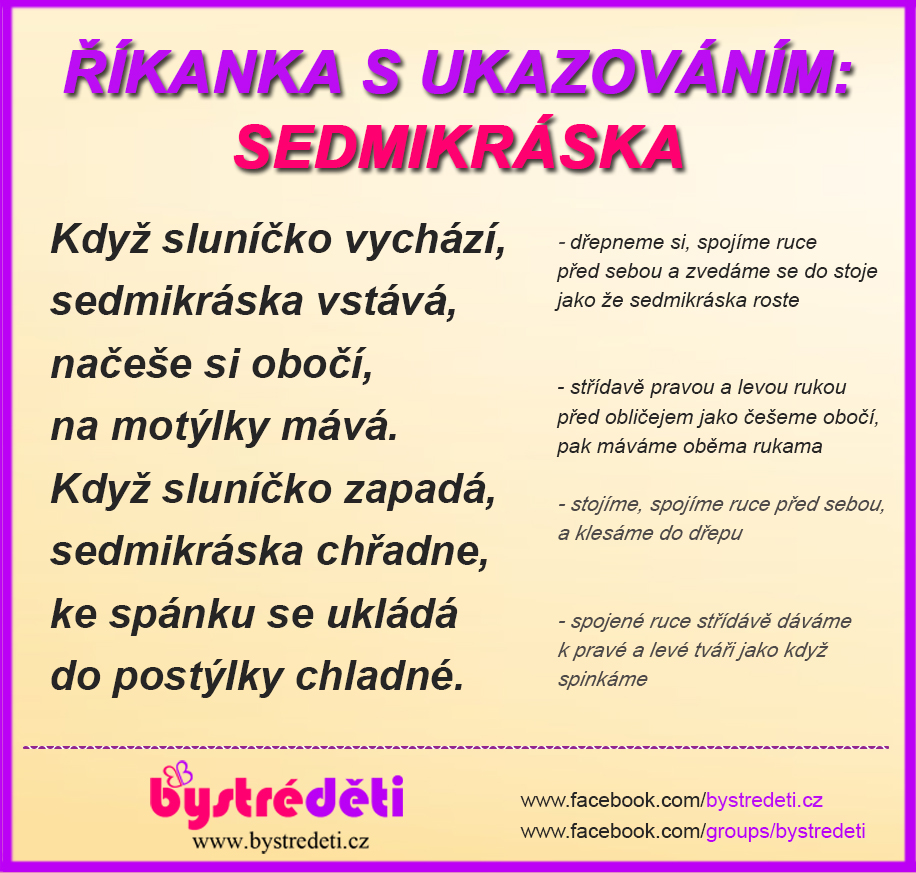                   Další náměty na básničky naleznete na emailu